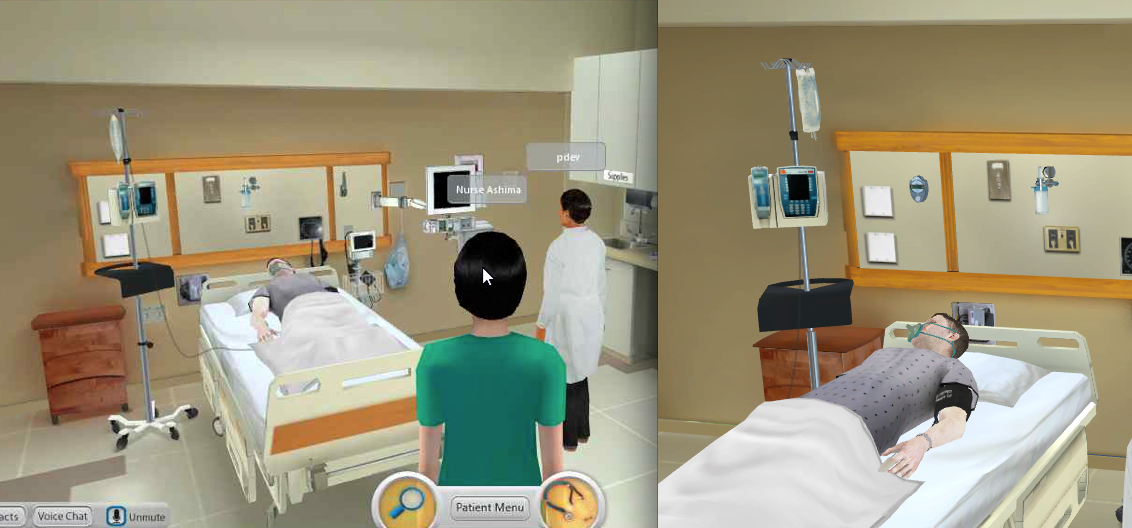 Figure 4.  CliniSpace. Copyright Innovation in Learning, Inc., 2015. Reprinted by permission of Innovation in Learning, Inc., Los Altos Hills, CA, 2015.A video demonstration can be viewed at the following url:  http://virtualsimcenter.clinispace.com/ 